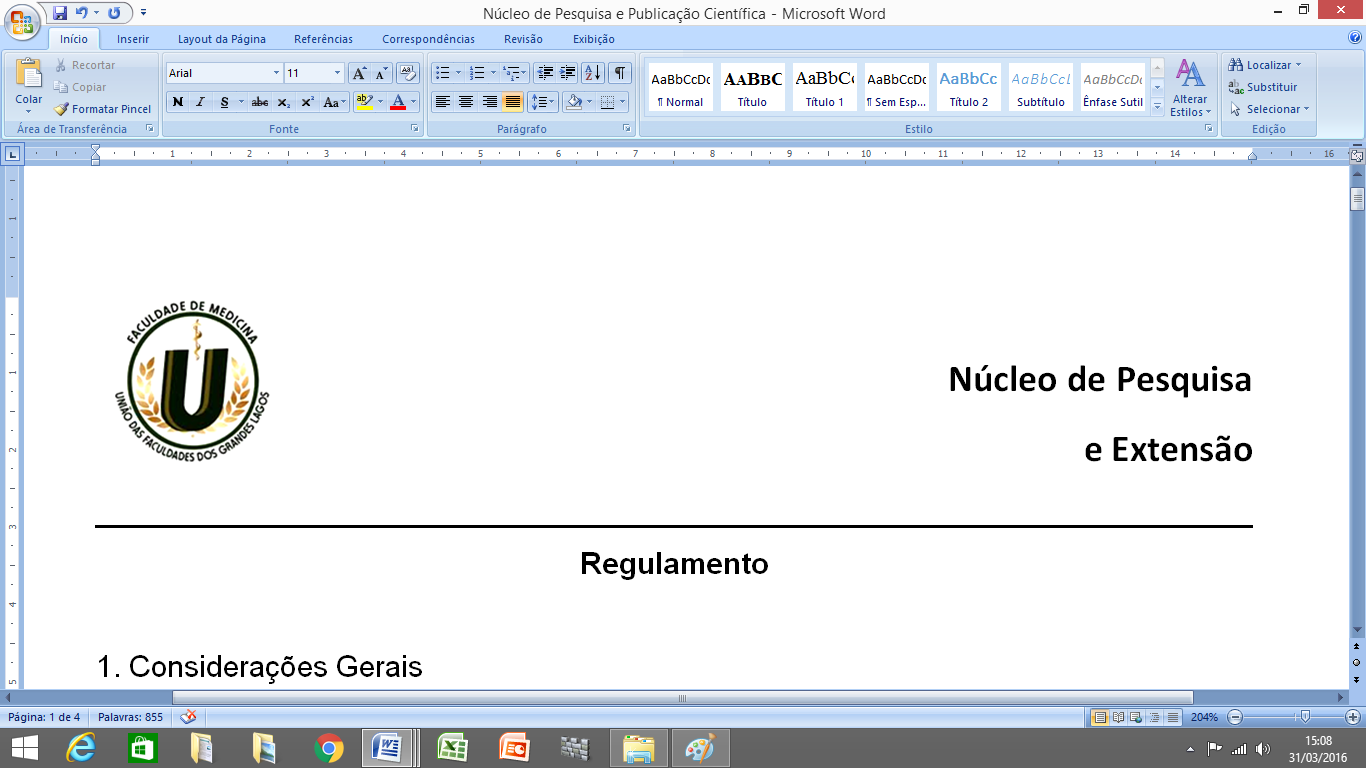 Formulário 01/2019: PROTOCOLO DE ENTREGA DE ARTIGO CIENTÍFICO ________________________  Assinatura do Docente                                                                                             ________________________ Assinatura do AlunoDocente: Aluno (s): Turma:Título do Artigo:Nome da Revista:Volume: Página:Ano:Solicito a validação do presente artigo como Trabalho de Conclusão de CursoData de entrega:Protocolo: